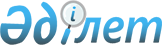 V шақырылған аудандық мәслихаттың XXXIV cессиясының 2015 жылғы 23 желтоқсандағы 291-V "2016-2018 жылдарға арналған аудандық бюджет туралы" шешіміне өзгерістер мен толықтырулар енгізу туралы
					
			Күшін жойған
			
			
		
					Атырау облысы Исатай аудандық мәслихатының 2016 жылғы 11 шілдедегі № 36-VI шешімі. Атырау облысының Әділет департаментінде 2016 жылғы 15 шілдеде № 3568 болып тіркелді. Күші жойылды - Атырау облысы Исатай аудандық мәслихатының 2017 жылғы 24 наурыздағы № 80-VI шешімімен      Ескерту. Күші жойылды - Атырау облысы Исатай аудандық мәслихатының 24.03.2017 № 80-VI шешімімен (алғашқы ресми жарияланған күнінен кейін күнтізбелік он күн өткен соң қолданысқа енгізіледі).

      Қазақстан Республикасының 2008 жылғы 4 желтоқсандағы Бюджет кодексінің 109-бабына, "Қазақстан Республикасындағы жергілікті мемлекеттік басқару және өзін-өзі басқару туралы" Қазақстан Республикасының 2001 жылғы 23 қаңтардағы Заңының 6 бабы 1 тармағы 1) тармақшасына сәйкес Исатай аудандық мәслихат ШЕШІМ ҚАБЫЛДАДЫ:

      1.  Аудандық мәслихаттың 2015 жылғы 23 желтоқсандағы № 291-V "2016-2018 жылдарға арналған аудандық бюджет туралы" (нормативтік құқықтық актілерді мемлекеттік тіркеу тізіліміне № 3444 санымен тіркелген, "Нарын таңы" газетіне 2016 жылғы 21 қаңтарда жарияланған) шешіміне келесі өзгерістер мен толықтырулар енгізілсін:

      1-тармақтың:

      1) тармақшасында:

      "3 437 065" деген сандар "3 681 226" деген сандармен ауыстырылсын;

      "1 707 590" деген сандар "1 858 770" деген сандармен ауыстырылсын; 

      "5 320" деген сандар "7 615" деген сандармен ауыстырылсын; 

      "3 060" деген сандар "4 648" деген сандармен ауыстырылсын; 

      "1 721 095" деген сандар "1 810 193" деген сандармен ауыстырылсын; 

      2) тармақшасында:

      "3 458 632" деген сандар "3 702 793" деген сандармен ауыстырылсын;

      5-тармақта:

      "121 416" деген сандар "130 542" деген сандармен ауыстырылсын;

      6-тармақта:

      "18 971" деген сандар "82 084" деген сандармен ауыстырылсын;

      "11 532" деген сандар "1" деген санмен ауыстырылсын;

      келесі мазмұндағы жолдармен толықтырылсын:

      "мәдениет нысандарының материалдық-техникалық базасын нығайтуға – 22 172 мың теңге;

      жастар тәжірибесін ұйымдастыруға - 3 818 мың теңге;

      білім беру нысандарын күрделі жөндеу үшін жобалау-сметалық құжаттама жасақтауға – 2 400 мың теңге".

      2. Көрсетілген шешімнің 1 және 5 қосымшалары осы шешімнің 1 және 2 қосымшаларына сәйкес жаңа редакцияда мазмұндалсын.

      3. Осы шешімнің орындалуын бақылау аудандық мәслихаттың бюджет, қаржы, кәсіпкерлікті дамыту, аграрлық мәселелер және экология жөніндегі тұрақты комиссиясына (А. Рахметов) жүктелсін.

      4. Осы шешім 2016 жылдың 1 қаңтарынан бастап қолданысқа енгізіледі.

 Исатай ауданының 2016 жылға арналған аудандық бюджеті Ауылдық округтер әкiмдерi аппараттарының 2016 жылға арналған бюджеттiк бағдарламаларын қаржыландыру көлемі (мың теңге)
					© 2012. Қазақстан Республикасы Әділет министрлігінің «Қазақстан Республикасының Заңнама және құқықтық ақпарат институты» ШЖҚ РМК
				
      Аудандық мәслихаттың кезекті

      IV сессиясының төрағасы

А. Төлебаев

      Аудандық мәслихат хатшысы

Н. Мұханбеталиев
Аудандық мәслихаттың 2016 жылғы 11 шілдедегі № 36-VІ шешіміне1 қосымшаАудандық мәслихаттың 2015 жылғы 23 желтоқсандағы № 291-V шешіміне 1 қосымшаФункционалдық топ

Функционалдық топ

Функционалдық топ

Функционалдық топ

Функционалдық топ

Сомасы (мың теңге)

Кіші функционалдық топ

Кіші функционалдық топ

Кіші функционалдық топ

Кіші функционалдық топ

Сомасы (мың теңге)

Бюджеттік бағдарлама әкімшісі

Бюджеттік бағдарлама әкімшісі

Бюджеттік бағдарлама әкімшісі

Сомасы (мың теңге)

Бюджеттік бағдарлама

Бюджеттік бағдарлама

Сомасы (мың теңге)

Атауы

Сомасы (мың теңге)

ІІ. Шығыстар

3 702 793

1

Жалпы сипаттағы мемлекеттiк қызметтер

361 032

01

Мемлекеттiк басқарудың жалпы функцияларын орындайтын өкiлдi, атқарушы және басқа органдар

289 065

112

Аудан (облыстық маңызы бар қала) мәслихатының аппараты

20 971

001

Аудан (облыстық маңызы бар қала) мәслихатының қызметін қамтамасыз ету жөніндегі қызметтер

20 671

003

Мемлекеттік органның күрделі шығыстары

300

122

Аудан (облыстық маңызы бар қала) әкімінің аппараты

73 680

001

Аудан (облыстық маңызы бар қала) әкімінің қызметін қамтамасыз ету жөніндегі қызметтер

66 143

003

Мемлекеттік органның күрделі шығыстары

7 537

123

Қаладағы аудан, аудандық маңызы бар қала, кент, ауыл, ауылдық округ әкімінің аппараты

194 414

001

Қаладағы аудан, аудандық маңызы бар қаланың, кент, ауыл, ауылдық округ әкімінің қызметін қамтамасыз ету жөніндегі қызметтер

156 783

022

Мемлекеттік органның күрделі шығыстары

7 535

032

Ведомстволық бағыныстағы мемлекеттік мекемелерінің және ұйымдарының күрделі шығыстары

30 096

02

Қаржылық қызмет

2 035

459

Ауданның (облыстық маңызы бар қаланың) экономика және қаржы бөлімі

2 035

003

Салық салу мақсатында мүлікті бағалауды жүргізу

535

010

Жекешелендіру, коммуналдық меншікті басқару, жекешелендіруден кейінгі қызмет және осыған байланысты дауларды реттеу

1 500

09

Жалпы сипаттағы өзге де мемлекеттiк қызметтер

69 932

458

Ауданның (облыстық маңызы бар қаланың) тұрғын үй-коммуналдық шаруашылығы, жолаушылар көлігі және автомобиль жолдары бөлімі

25 172

001

Жергілікті деңгейде тұрғын үй-коммуналдық шаруашылығы, жолаушылар көлігі және автомобиль жолдары саласындағы мемлекеттік саясатты іске асыру жөніндегі қызметтер

25 072

013

Мемлекеттік органның күрделі шығыстары

100

459

Ауданның (облыстық маңызы бар қаланың) экономика және қаржы бөлімі

23 623

001

Ауданның (облыстық маңызы бар қаланың) экономикалық саясаттың қалыптастыру мен дамыту, мемлекеттік жоспарлау, бюджеттік атқару және коммуналдық меншігін басқару саласындағы мемлекеттік саясатты іске асыру жөніндегі қызметтер

23 451

015

Мемлекеттік органның күрделі шығыстары

172

801

Ауданның (облыстық маңызы бар қаланың) жұмыспен қамту, әлеуметтік бағдарламалар және азаматтық хал актілерін тіркеу бөлімі

21 137

001

Жергілікті деңгейде жұмыспен қамту, әлеуметтік бағдарламалар және азаматтық хал актілерін тіркеу саласындағы мемлекеттік саясатты іске асыру жөніндегі қызметтер

21 137

2

Қорғаныс

17 263

01

Әскери мұқтаждар

14 596

122

Аудан (облыстық маңызы бар қала) әкімінің аппараты

14 596

005

Жалпыға бірдей әскери міндетті атқару шеңберіндегі іс-шаралар

14 596

02

Төтенше жағдайлар жөнiндегi жұмыстарды ұйымдастыру

2 667

122

Аудан (облыстық маңызы бар қала) әкімінің аппараты

2 667

007

Аудандық (қалалық) ауқымдағы дала өрттерінің, сондай-ақ мемлекеттік өртке қарсы қызмет органдары құрылмаған елдi мекендерде өрттердің алды алу және оларды сөндіру жөніндегі іс-шаралар

2 667

3

Қоғамдық тәртіп, қауіпсіздік, құқықтық, сот, қылмыстық-атқару қызметі

1 900

09

Қоғамдық тәртіп, қауіпсіздік саласындағы басқа да қызметтер

1 900

458

Ауданның (облыстық маңызы бар қаланың) тұрғын үй-коммуналдық шаруашылығы, жолаушылар көлігі және автомобиль жолдары бөлімі

1 900

021

Елді мекендерде жол қозғалысы қауіпсіздігін қамтамасыз ету

1 900

4

Білім беру

2 292 697

01

Мектепке дейiнгi тәрбие және оқыту

440 586

123

Қаладағы аудан, аудандық маңызы бар қала, кент, ауыл, ауылдық округ әкімінің аппараты

422 934

004

Мектепке дейінгі тәрбие мен оқыту ұйымдарының қызметін қамтамасыз ету

310 044

041

Мектепке дейінгі білім беру ұйымдарында мемлекеттік білім беру тапсырысын іске асыруға

112 890

464

Ауданның (облыстық маңызы бар қаланың) білім бөлімі

17 652

040

Мектепке дейінгі білім беру ұйымдарында мемлекеттік білім беру тапсырысын іске асыруға

17 652

02

Бастауыш, негізгі орта және жалпы орта білім беру

1 705 765

464

Ауданның (облыстық маңызы бар қаланың) білім бөлімі

1 670 378

003

Жалпы білім беру

1 539 328

006

Балаларға қосымша білім беру

131 050

465

Ауданның (облыстық маңызы бар қаланың) дене шынықтыру және спорт бөлімі

35 387

017

Балалар мен жасөспірімдерге спорт бойынша қосымша білім беру

35 387

09

Бiлiм беру саласындағы өзге де қызметтер

146 346

464

Ауданның (облыстық маңызы бар қаланың) білім бөлімі

146 346

001

Жергілікті деңгейде білім беру саласындағы мемлекеттік саясатты іске асыру жөніндегі қызметтер

18 665

005

Ауданның (облыстық маңызы бар қаланың) мемлекеттік білім беру мекемелер үшін оқулықтар мен оқу-әдiстемелiк кешендерді сатып алу және жеткізу

52 038

012

Мемлекеттік органның күрделі шығыстары

8 494

015

Жетім баланы (жетім балаларды) және ата-аналарының қамқорынсыз қалған баланы (балаларды) күтіп-ұстауға қамқоршыларға (қорғаншыларға) ай сайынғы ақшалай қаражат төлемдері

7 700

029

Балалар мен жасөспірімдердің психикалық денсаулығын зерттеу және халыққа психологиялық-медициналық-педагогикалық консультациялық көмек көрсету

12 814

067

Ведомстволық бағыныстағы мемлекеттік мекемелерінің және ұйымдарының күрделі шығыстары

46 635

6

Әлеуметтiк көмек және әлеуметтiк қамсыздандыру

125 728

01

Әлеуметтiк қамсыздандыру

22 783

801

Ауданның (облыстық маңызы бар қаланың) жұмыспен қамту, әлеуметтік бағдарламалар және азаматтық хал актілерін тіркеу бөлімі

22 783

010

Мемлекеттік атаулы әлеуметтік көмек 

3 587

016

18 жасқа дейінгі балаларға мемлекеттік жәрдемақылар

19 196

02

Әлеуметтiк көмек

101 739

123

Қаладағы аудан, аудандық маңызы бар қала, кент, ауыл, ауылдық округ әкімінің аппараты

19 362

003

Мұқтаж азаматтарға үйінде әлеуметтік көмек көрсету

19 362

801

Ауданның (облыстық маңызы бар қаланың) жұмыспен қамту, әлеуметтік бағдарламалар және азаматтық хал актілерін тіркеу бөлімі

82 377

004

Жұмыспен қамту бағдарламасы

43 818

006

Ауылдық жерлерде тұратын денсаулық сақтау, білім беру, әлеуметтік қамтамасыз ету, мәдениет, спорт және ветеринар мамандарына отын сатып алуға Қазақстан Республикасының заңнамасына сәйкес әлеуметтік көмек көрсету

4 400

007

Тұрғын үйге көмек көрсету

1 200

009

Үйден тәрбиеленіп оқытылатын мүгедек балаларды материалдық қамтамасыз ету

1 300

011

Жергілікті өкілетті органдардың шешімі бойынша мұқтаж азаматтардың жекелеген топтарына әлеуметтік көмек

18 204

017

Мүгедектерді оңалту жеке бағдарламасына сәйкес, мұқтаж мүгедектерді міндетті гигиеналық құралдармен және ымдау тілі мамандарының қызмет көрсетуін, жеке көмекшілермен қамтамасыз ету 

13 146

023

Жұмыспен қамту орталықтарының қызметін қамтамасыз ету

309

09

Әлеуметтiк көмек және әлеуметтiк қамтамасыз ету салаларындағы өзге де қызметтер

1 206

801

Ауданның (облыстық маңызы бар қаланың) жұмыспен қамту, әлеуметтік бағдарламалар және азаматтық хал актілерін тіркеу бөлімі

1 206

018

Жәрдемақыларды және басқа да әлеуметтік төлемдерді есептеу, төлеу мен жеткізу бойынша қызметтерге ақы төлеу

1 206

7

Тұрғын үй-коммуналдық шаруашылық

326 078

01

Тұрғын үй шаруашылығы

15 325

123

Қаладағы аудан, аудандық маңызы бар қала, кент, ауыл, ауылдық округ әкімінің аппараты

324

007

Аудандық маңызы бар қаланың, кенттің, ауылдың, ауылдық округтің мемлекеттік тұрғын үй қорының сақталуын ұйымдастыру

324

458

Ауданның (облыстық маңызы бар қаланың) тұрғын үй-коммуналдық шаруашылығы, жолаушылар көлігі және автомобиль жолдары бөлімі

15 000

004

Азаматтардың жекелеген санаттарын тұрғын үймен қамтамасыз ету

15 000

464

Ауданның (облыстық маңызы бар қаланың) білім бөлімі

1

026

Жұмыспен қамту 2020 жол картасы бойынша қалаларды және ауылдық елді мекендерді дамыту шеңберінде объектілерді жөндеу

1

02

Коммуналдық шаруашылық

296 691

123

Қаладағы аудан, аудандық маңызы бар қала, кент, ауыл, ауылдық округ әкімінің аппараты

10 000

014

Елді мекендерді сумен жабдықтауды ұйымдастыру

10 000

458

Ауданның (облыстық маңызы бар қаланың) тұрғын үй-коммуналдық шаруашылығы, жолаушылар көлігі және автомобиль жолдары бөлімі

49 282

012

Сумен жабдықтау және су бұру жүйесінің жұмыс істеуі

32 175

026

Ауданның (облыстық маңызы бар қаланың) коммуналдық меншігіндегі жылу жүйелерін қолдануды ұйымдастыру

17 107

467

Ауданның (облыстық маңызы бар қаланың) құрылыс бөлімі

237 409

005

Коммуналдық шаруашылығын дамыту

133 300

006

Сумен жабдықтау және су бұру жүйесін дамыту 

104 109

03

Елді-мекендерді көркейту

14 062

458

Ауданның (облыстық маңызы бар қаланың) тұрғын үй-коммуналдық шаруашылығы, жолаушылар көлігі және автомобиль жолдары бөлімі

14 062

016

Елдi мекендердiң санитариясын қамтамасыз ету

14 062

8

Мәдениет, спорт, туризм және ақпараттық кеңістiк

215 356

01

Мәдениет саласындағы қызмет

124 767

123

Қаладағы аудан, аудандық маңызы бар қала, кент, ауыл, ауылдық округ әкімінің аппараты

54 352

006

Жергілікті деңгейде мәдени-демалыс жұмыстарын қолдау

54 352

455

Ауданның (облыстық маңызы бар қаланың) мәдениет және тілдерді дамыту бөлімі

63 415

003

Мәдени-демалыс жұмысын қолдау

63 415

467

Ауданның (облыстық маңызы бар қаланың) құрылыс бөлімі

7 000

011

Мәдениет обьектілерін дамыту

7 000

02

Спорт

10 986

465

Ауданның (облыстық маңызы бар қаланың) дене шынықтыру және спорт бөлімі 

10 986

001

Жергілікті деңгейде дене шынықтыру және спорт саласындағы мемлекеттік саясатты іске асыру жөніндегі қызметтер

5 886

004

Мемлекеттік органның күрделі шығыстары

100

006

Аудандық (облыстық маңызы бар қалалық) деңгейде спорттық жарыстар өткiзу

800

007

Әртүрлi спорт түрлерi бойынша аудан (облыстық маңызы бар қала) құрама командаларының мүшелерiн дайындау және олардың облыстық спорт жарыстарына қатысуы

4 200

03

Ақпараттық кеңістік

48 011

455

Ауданның (облыстық маңызы бар қаланың) мәдениет және тілдерді дамыту бөлімі

43 643

006

Аудандық (қалалық) кiтапханалардың жұмыс iстеуi

43 643

456

Ауданның (облыстық маңызы бар қаланың) ішкі саясат бөлімі

4 368

002

Мемлекеттік ақпараттық саясат жүргізу жөніндегі қызметтер

4 368

09

Мәдениет, спорт, туризм және ақпараттық кеңiстiктi ұйымдастыру жөнiндегi өзге де қызметтер

31 592

455

Ауданның (облыстық маңызы бар қаланың) мәдениет және тілдерді дамыту бөлімі

14 608

001

Жергілікті деңгейде тілдерді және мәдениетті дамыту саласындағы мемлекеттік саясатты іске асыру жөніндегі қызметтер

9 208

032

Ведомстволық бағыныстағы мемлекеттік мекемелерінің және ұйымдарының күрделі шығыстары

5 400

010

Мемлекеттік органның күрделі шығыстары

456

Ауданның (облыстық маңызы бар қаланың) ішкі саясат бөлімі

16 984

001

Жергілікті деңгейде ақпарат, мемлекеттілікті нығайту және азаматтардың әлеуметтік сенімділігін қалыптастыру саласында мемлекеттік саясатты іске асыру жөніндегі қызметтер

8 077

003

Жастар саясаты саласында іс-шараларды іске асыру

8 907

9

Отын-энергетика кешенi және жер қойнауын пайдалану

102 500

1

Отын және энергетика

102 500

467

Ауданның (облыстық маңызы бар қаланың) құрылыс бөлімі

102 500

009

Жылу-энергетикалық жүйені дамыту

102 500

10

Ауыл, су, орман, балық шаруашылығы, ерекше қорғалатын табиғи аумақтар, қоршаған ортаны және жануарлар дүниесін қорғау, жер қатынастары

98 361

01

Ауыл шаруашылығы

52 025

459

Ауданның (облыстық маңызы бар қаланың) экономика және қаржы бөлімі

7 694

099

Мамандардың әлеуметтік көмек көрсетуі жөніндегі шараларды іске асыру

7 694

462

Ауданның (облыстық маңызы бар қаланың) ауыл шаруашылығы бөлімі

10 847

001

Жергілікті деңгейде ауыл шаруашылығы саласындағы мемлекеттік саясатты іске асыру жөніндегі қызметтер

10 847

467

Ауданның (облыстық маңызы бар қаланың) құрылыс бөлімі

11 900

010

Ауыл шаруашылығы объектілерін дамыту

11 900

473

Ауданның (облыстық маңызы бар қаланың) ветеринария бөлімі

21 584

001

Жергілікті деңгейде ветеринария саласындағы мемлекеттік саясатты іске асыру жөніндегі қызметтер

14 960

005

Мал көмінділерінің (биотермиялық шұңқырлардың) жұмыс істеуін қамтамасыз ету

1 800

007

Қаңғыбас иттер мен мысықтарды аулауды және жоюды ұйымдастыру

700

008

Алып қойылатын және жойылатын жануарлардың, жануарлардан алынатын өнімдер мен шикізаттың құнын иелеріне өтеу

400

010

Ауыл шаруашылығы жануарларын сәйкестендіру жөніндегі іс-шараларды өткізу

3 724

06

Жер қатынастары

10 679

463

Ауданның (облыстық маңызы бар қаланың) жер қатынастары бөлімі

10 679

001

Аудан (облыстық маңызы бар қала) аумағында жер қатынастарын реттеу саласындағы мемлекеттік саясатты іске асыру жөніндегі қызметтер

10 349

007

Мемлекеттік органның күрделі шығыстары

330

09

Ауыл, су, орман, балық шаруашылығы, қоршаған ортаны қорғау және жер қатынастары саласындағы басқа да қызметтер

35 657

473

Ауданның (облыстық маңызы бар қаланың) ветеринария бөлімі

35 657

011

Эпизоотияға қарсы іс-шаралар жүргізу

35 657

11

Өнеркәсіп, сәулет, қала құрылысы және құрылыс қызметі

23 739

02

Сәулет, қала құрылысы және құрылыс қызметі

23 739

467

Ауданның (облыстық маңызы бар қаланың) құрылыс бөлімі

14 747

001

Жергілікті деңгейде құрылыс саласындағы мемлекеттік саясатты іске асыру жөніндегі қызметтер

14 647

017

Мемлекеттік органның күрделі шығыстары

100

468

Ауданның (облыстық маңызы бар қаланың) сәулет және қала құрылысы бөлімі

8 992

001

Жергілікті деңгейде сәулет және қала құрылысы саласындағы мемлекеттік саясатты іске асыру жөніндегі қызметтер

8 892

004

Мемлекеттік органның күрделі шығыстары

100

12

Көлiк және коммуникация

19 200

01

Автомобиль көлiгi

19 200

458

Ауданның (облыстық маңызы бар қаланың) тұрғын үй-коммуналдық шаруашылығы, жолаушылар көлігі және автомобиль жолдары бөлімі

19 200

023

Автомобиль жолдарының жұмыс істеуін қамтамасыз ету

6 000

045

Аудандық маңызы бар автомобиль жолдарын және елді-мекендердің көшелерін күрделі және орташа жөндеу

13 200

13

Басқалар

59 471

03

Кәсiпкерлiк қызметтi қолдау және бәсекелестікті қорғау

8 422

469

Ауданның (облыстық маңызы бар қаланың) кәсіпкерлік бөлімі

8 422

001

Жергілікті деңгейде кәсіпкерлікті дамыту саласындағы мемлекеттік саясатты іске асыру жөніндегі қызметтер

8 422

09

Басқалар

51 049

123

Қаладағы аудан, аудандық маңызы бар қала, кент, ауыл, ауылдық округ әкімінің аппараты

23 707

040

"Өңірлерді дамыту" Бағдарламасы шеңберінде өңірлерді экономикалық дамытуға жәрдемдесу бойынша шараларды іске асыру

23 707

459

Ауданның (облыстық маңызы бар қаланың) экономика және қаржы бөлімі

27 342

012

Ауданның (облыстық маңызы бар қаланың) жергілікті атқарушы органының резерві 

27 342

15

Трансферттер

59 468

01

Трансферттер

59 468

459

Ауданның (облыстық маңызы бар қаланың) экономика және қаржы бөлімі

59 468

006

Нысаналы пайдаланылмаған (толық пайдаланылмаған) трансферттерді қайтару

127

051

Жергілікті өзін-өзі басқару органдарына берілетін трансферттер

59 340

054

Қазақстан Республикасының Ұлттық қорынан берілетін нысаналы трансферт есебінен республикалық бюджеттен бөлінген пайдаланылмаған (түгел пайдаланылмаған) нысаналы трансферттердің сомасын қайтару

1

Функционалдық топ

Функционалдық топ

Функционалдық топ

Функционалдық топ

Функционалдық топ

Сомасы (мың теңге)

Бюджеттік бағдарлама әкімшісі

Бюджеттік бағдарлама әкімшісі

Бюджеттік бағдарлама әкімшісі

Бюджеттік бағдарлама әкімшісі

Сомасы (мың теңге)

Бюджеттік бағдарлама

Бюджеттік бағдарлама

Бюджеттік бағдарлама

Сомасы (мың теңге)

Атауы

Атауы

Атауы

ІІІ. Таза бюджеттік кредит беру

ІІІ. Таза бюджеттік кредит беру

28 634

Бюджеттік кредиттер

Бюджеттік кредиттер

28 634

10

Ауыл, су, орман, балық шаруашылығы, ерекше қорғалатын табиғи аумақтар, қоршаған ортаны және жануарлар дүниесін қорғау, жер қатынастары

Ауыл, су, орман, балық шаруашылығы, ерекше қорғалатын табиғи аумақтар, қоршаған ортаны және жануарлар дүниесін қорғау, жер қатынастары

28 634

459

Ауданның (облыстық маңызы бар қаланың) экономика және қаржы бөлімі

Ауданның (облыстық маңызы бар қаланың) экономика және қаржы бөлімі

28 634

018

Мамандарды әлеуметтік қолдау шараларын іске асыруға берілетін бюджеттік кредиттер

Мамандарды әлеуметтік қолдау шараларын іске асыруға берілетін бюджеттік кредиттер

28 634

Санаты

Санаты

Санаты

Санаты

Санаты

Сомасы (мың теңге)

Сыныбы

Сыныбы

Сыныбы

Сыныбы

Сомасы (мың теңге)

Кіші сыныбы

Кіші сыныбы

Кіші сыныбы

Сомасы (мың теңге)

Атауы

Атауы

Атауы

Бюджеттік кредиттерді өтеу

Бюджеттік кредиттерді өтеу

0

5

Бюджеттік кредиттерді өтеу

Бюджеттік кредиттерді өтеу

0

01

Бюджеттік кредиттерді өтеу

Бюджеттік кредиттерді өтеу

0

1

Мемлекеттік бюджеттен берілген бюджеттік кредиттерді өтеу

Мемлекеттік бюджеттен берілген бюджеттік кредиттерді өтеу

0 

Функционалдық топ

Функционалдық топ

Функционалдық топ

Функционалдық топ

Функционалдық топ

Сомасы (мың теңге)

Бюджеттік бағдарлама әкімшісі

Бюджеттік бағдарлама әкімшісі

Бюджеттік бағдарлама әкімшісі

Бюджеттік бағдарлама әкімшісі

Сомасы (мың теңге)

Бюджеттік бағдарлама

Бюджеттік бағдарлама

Бюджеттік бағдарлама

Сомасы (мың теңге)

Атауы

Атауы

Атауы

Сомасы (мың теңге)

IV. Қаржы активтерімен жасалатын операциялар бойынша сальдо

IV. Қаржы активтерімен жасалатын операциялар бойынша сальдо

0

Қаржы активтерін сатып алу

Қаржы активтерін сатып алу

0

13

Басқалар

Басқалар

0

Басқалар

Басқалар

0

459

Ауданның (облыстық маңызы бар қаланың) экономика және қаржы бөлімі

Ауданның (облыстық маңызы бар қаланың) экономика және қаржы бөлімі

0

014

Заңды тұлғалардың жарғылық капиталын қалыптастыру немесе ұлғайту

Заңды тұлғалардың жарғылық капиталын қалыптастыру немесе ұлғайту

0

Санаты

Санаты

Санаты

Санаты

Санаты

Сомасы (мың теңге)

Сыныбы

Сыныбы

Сыныбы

Сыныбы

Сомасы (мың теңге)

Кіші сыныбы

Кіші сыныбы

Кіші сыныбы

Сомасы (мың теңге)

Атауы

Атауы

Атауы

Сомасы (мың теңге)

Мемлекеттің қаржы активтерін сатудан түсетін түсімдер

Мемлекеттің қаржы активтерін сатудан түсетін түсімдер

0

6

Мемлекеттің қаржы активтерін сатудан түсетін түсімдер

Мемлекеттің қаржы активтерін сатудан түсетін түсімдер

0

01

Мемлекеттің қаржы активтерін сатудан түсетін түсімдер

Мемлекеттің қаржы активтерін сатудан түсетін түсімдер

0

1

Қаржы активтерін ел ішінде сатудан түсетін түсімдер

Қаржы активтерін ел ішінде сатудан түсетін түсімдер

0

V. Бюджет тапшылығы (профициті)

V. Бюджет тапшылығы (профициті)

-50 201

VI. Бюджет тапшылығын қаржыландыру (профицитін пайдалану)

VI. Бюджет тапшылығын қаржыландыру (профицитін пайдалану)

50 201

Санаты

Санаты

Санаты

Санаты

Санаты

Сомасы (мың теңге)

Сыныбы

Сыныбы

Сыныбы

Сыныбы

Сомасы (мың теңге)

Кіші сыныбы

Кіші сыныбы

Кіші сыныбы

Сомасы (мың теңге)

7

Қарыздар түсімі

Қарыздар түсімі

28 634

01

Мемлекеттік ішкі қарыздар

Мемлекеттік ішкі қарыздар

28 634

2

Қарыз алу келісім-шарттары

Қарыз алу келісім-шарттары

28 634

Бюджеттік бағдарлама әкімшісі

Бюджеттік бағдарлама әкімшісі

Бюджеттік бағдарлама әкімшісі

Бюджеттік бағдарлама әкімшісі

Бюджеттік бағдарлама

Бюджеттік бағдарлама

Бюджеттік бағдарлама

Атауы

Атауы

Атауы

Қарыздарды өтеу

Қарыздарды өтеу

0

16

Қарыздарды өтеу

Қарыздарды өтеу

0

Қарыздарды өтеу

Қарыздарды өтеу

0

459

Ауданның (облыстық маңызы бар қаланың) экономика және қаржы бөлімі

Ауданның (облыстық маңызы бар қаланың) экономика және қаржы бөлімі

0

005

Жергілікті атқарушы органның жоғары тұрған бюджет алдындағы борышын өтеу

Жергілікті атқарушы органның жоғары тұрған бюджет алдындағы борышын өтеу

 0

Санаты

Санаты

Санаты

Санаты

Санаты

Сомасы (мың теңге)

Сыныбы

Сыныбы

Сыныбы

Сыныбы

Сомасы (мың теңге)

Кіші сыныбы

Кіші сыныбы

Кіші сыныбы

Сомасы (мың теңге)

Атауы

Атауы

Атауы

Сомасы (мың теңге)

8

Бюджет қаражатының пайдаланылатын қалдықтары

Бюджет қаражатының пайдаланылатын қалдықтары

21 567

01

Бюджет қаражаты қалдықтары

Бюджет қаражаты қалдықтары

21 567

1

Бюджет қаражатының бос қалдықтары

Бюджет қаражатының бос қалдықтары

21 567

Аудандық мәслихаттың 2016 жылғы 11 шілдедегі № 36-VІ шешіміне 2 қосымшаАудандық мәслихаттың 2015 жылғы 23 желтоқсандағы № 291-V шешіміне 5 қосымшаБағдарлама

Бюджеттік бағдарлама атауы

Аққыстау

Исатай

Жанбай

забурын

001

Қаладағы аудан, аудандық маңызы бар қала, кент, ауыл, ауылдық округ әкімінің қызметін қамтамасыз ету жөніндегі қызметтер

33 625

16 981

35 827

15 879

003

Мұқтаж азаматтарға үйінде әлеуметтік көмек көрсету

4 496

2 167

2 932

2 747

004

Мектепке дейінгі тәрбие мен оқыту ұйымдарының қызметін қамтамасыз ету

159 626

20 646

32 828

19 576

006

Жергілікті деңгейде мәдени-демалыс жұмыстарын қолдау

6 281

6 360

6 091

007

Қаладағы аудан, аудандық маңызы бар қала, кент, ауыл, ауылдық округ әкімінің аппараты

324

014

Елді мекендерді сумен жабдықтауды ұйымдастыру

1 194

1 798

1 933

1 203

022

Мемлекеттік органның күрделі шығыстары

7 355

180

032

Ведомстволық бағыныстағы мемлекеттік мекемелерінің және ұйымдарының күрделі шығыстары

12 574

1 276

040

"Өңірлерді дамыту" Бағдарламасы шеңберінде өңірлерді экономикалық дамытуға жәрдемдесу бойынша шараларды іске асыру

8 625

1 388

2 905

1 144

041

Мектепке дейінгі білім беру ұйымдарында мемлекеттік білім беру тапсырысын іске асыруға

46 144

7 495

15 046

3 919

ЖИНАҒЫ

ЖИНАҒЫ

273 963

58 032

97 831

50 739

Бағдарлама

Бюджеттік бағдарлама атауы

Нарын

Қамысқала

Тұщықұдық

Барлығы (мың теңге)

001

Қаладағы аудан, аудандық маңызы бар қала, кент, ауыл, ауылдық округ әкімінің қызметін қамтамасыз ету жөніндегі қызметтер

11 573

18 705

24 193

156 783

003

Мұқтаж азаматтарға үйінде әлеуметтік көмек көрсету

457

2 768

3 795

19 362

004

Мектепке дейінгі тәрбие мен оқыту ұйымдарының қызметін қамтамасыз ету

186

29 752

47 430

310 044

006

Жергілікті деңгейде мәдени-демалыс жұмыстарын қолдау

5 840

12 036

17 744

54 352

007

Қаладағы аудан, аудандық маңызы бар қала, кент, ауыл, ауылдық округ әкімінің аппараты

324

014

Елді мекендерді сумен жабдықтауды ұйымдастыру

1 960

1 912

10 000

022

Мемлекеттік органның күрделі шығыстары

7 535

032

Ведомстволық бағыныстағы мемлекеттік мекемелерінің және ұйымдарының күрделі шығыстары

2 246

14 000

30 096

040

"Өңірлерді дамыту" Бағдарламасы шеңберінде өңірлерді экономикалық дамытуға жәрдемдесу бойынша шараларды іске асыру

1 240

3 660

4 745

23 707

041

Мектепке дейінгі білім беру ұйымдарында мемлекеттік білім беру тапсырысын іске асыруға

19 619

20 667

112 890

ЖИНАҒЫ

ЖИНАҒЫ

41 161

68 881

134 486

725 093

